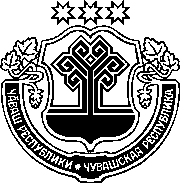 ЗАКОНЧУВАШСКОЙ РЕСПУБЛИКИО ВНЕСЕНИИ ИЗМЕНЕНИЙ В ЗАКОН ЧУВАШСКОЙ РЕСПУБЛИКИ "О РЕФЕРЕНДУМЕ ЧУВАШСКОЙ РЕСПУБЛИКИ"ПринятГосударственным СоветомЧувашской Республики13 мая 2021 годаСтатья 1Внести в Закон Чувашской Республики от 29 декабря 2003 года № 46 
"О референдуме Чувашской Республики" (Ведомости Государственного Совета Чувашской Республики, 2004, № 58; 2006, № 70; 2007, № 73; 2009, 
№ 82; 2010, № 86; 2012, № 92 (том I); газета "Республика", 2012, 29 декабря; Собрание законодательства Чувашской Республики, 2013, № 10; 2014, № 12; 2015, № 5; 2016, № 11; газета "Республика", 2018, 8 мая, 31 октября; 2019, 13 марта, 18 октября) следующие изменения:в статье 10:а) пункт 5 дополнить абзацем следующего содержания:"На основании формы подписного листа, установленного приложением 9 к Федеральному закону, Центральная избирательная комиссия Чувашской Республики утверждает образец заполнения подписного листа в части, касающейся указания наименования Чувашской Республики.";б) в пункте 52 в третьем предложении слово "свою" заменить словами "свои фамилию, имя, отчество,", в пятом предложении слово "Подпись" заменить словами "Фамилию, имя, отчество, подпись", в шестом предложении слово "свою" заменить словами "свои фамилию, имя, отчество,";в) пункт 55 признать утратившим силу;г) в пункте 7 второе предложение после слов "в сброшюрованном" дополнить словами "(не более 100 листов в одной папке)";д) в пункте 9:в подпункте "б" цифры "10" заменить цифрой "5";в подпункте "в" цифры "10" заменить цифрой "5";2) в пункте 6 статьи 11:а) в подпункте "и" слово "закона;" заменить словами "закона. Неточное указание в подписном листе наименования Чувашской Республики, если оно соответствует образцу, утвержденному в соответствии с пунктом 81 статьи 37 Федерального закона и пунктом 5 статьи 10 настоящего Закона, не может служить основанием для признания подписей участников референдума недействительными;";б) подпункт "л" после слов "в этот подписной лист," дополнить словами "а также если фамилия, имя, отчество указаны участниками референдума несобственноручно,";3) пункт 3 статьи 15 после слов "за три дня до дня" дополнить словами "(первого дня)";4) в статье 18:а) в пункте 3 слова "политических партий, выдвинувших списки кандидатов, которым переданы депутатские мандаты в соответствии со статьей 691 Закона Чувашской Республики от 30 марта 2006 года № 9 "О выборах депутатов Государственного Совета Чувашской Республики"," исключить;б) в подпункте "б" пункта 4 слова ", а также политических партий, выдвинувших списки кандидатов, которым переданы депутатские мандаты в соответствии со статьей 691 Закона Чувашской Республики от 30 марта 2006 года № 9 "О выборах депутатов Государственного Совета Чувашской Республики" исключить;5) в статье 27:а) пункт 2 дополнить словами ", а в случае принятия предусмотренного пунктом 1 или 2 статьи 631 Федерального закона решения о голосовании в течение нескольких дней подряд – в ноль часов по местному времени первого дня голосования";б) дополнить пунктом 21 следующего содержания:"21. Проведение агитации по вопросам референдума Чувашской Республики в день голосования запрещается.Проведение агитации по вопросам референдума Чувашской Республики в день, предшествующий дню голосования, запрещается, за исключением случая принятия предусмотренного пунктом 1 или 2 статьи 631 Федерального закона решения о голосовании в течение нескольких дней подряд.";в) в пункте 3 первое предложение исключить;г) пункт 4 дополнить словами ", а в случае принятия предусмотренного пунктом 1 или 2 статьи 631 Федерального закона решения о голосовании в течение нескольких дней подряд – в ноль часов по местному времени первого дня голосования";6) в статье 29:а) в наименовании слово "выпуска" заменить словом "изготовления";б) пункт 1 после слова "распространять"  дополнить словами ", в том числе в информационно-телекоммуникационных сетях, включая сеть "Интернет",";в) в пункте 2 слово "выпуска" заменить словом "изготовления";7) пункт 9 статьи 38 после слов "за один день до дня" дополнить словами "(первого дня)";8) в пункте 1 статьи 40 слова "самостоятельно по уважительным причинам (по состоянию здоровья, инвалидности) прибыть в помещение для голосования" заменить словами "прибыть в помещение для голосования по уважительным причинам (по состоянию здоровья, инвалидности, в связи 
с необходимостью ухода за лицами, в этом нуждающимися, и иным уважительным причинам, не позволяющим прибыть в помещение для голосования)".Статья 2Настоящий Закон вступает в силу по истечении десяти дней после дня его официального опубликования.г. Чебоксары20 мая 2021 года№ 39ГлаваЧувашской РеспубликиО. Николаев